Câmara Municipal de Itaquaquecetuba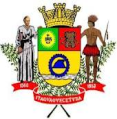 Estado de São PauloINDICAÇÃO Nº         1543            /2017INDICO À MESA, ao depois de cumpridas as formalidades regimentais, seja oficiado ao Exmo. Sr. Prefeito Municipal, providências junto à Secretaria Municipal de Serviços Urbanos, solicitando que seja realizado o serviço de limpeza e restauração da calçada, entorno da Escola Municipal Professora Maria Eulália Nobre Borges, localizado Rua Taubaté nº 39, no Bairro do Monte Belo,  neste município.Plenário Vereador Maurício Alves Braz, em 26 de junho de 2017.CELSO REIS                             Vereador                               PSDB